Publicado en Madrid el 29/04/2021 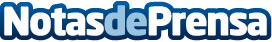 Top Courier cuenta las ventajas del transporte dedicadoOfrecen todos los servicios logísticos que una empresa necesita, pero el transporte dedicado es uno de sus puntos fuertes y el más demandado por sus clientesDatos de contacto:Juan ramon91 663 83 43Nota de prensa publicada en: https://www.notasdeprensa.es/top-courier-cuenta-las-ventajas-del-transporte Categorias: Madrid Logística Recursos humanos http://www.notasdeprensa.es